Applied coaching in the fieldDevelop leadership skillsPractice community outreachCreate exercise and health values for a young populationGirls in the gameSpring 2018Experiential Learning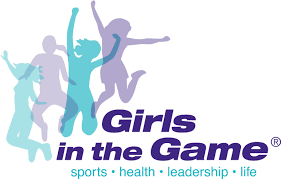 Looking for Spring  Experiential Learning? Join us for current students’ coaching experiences and learn more:Room 217November 29th1:00-2:00pmContact:Aaron Westbrookawestb2@uic.edu